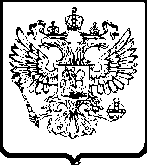 УПРАВЛЕНИЕ ФЕДЕРАЛЬНОЙ АНТИМОНОПОЛЬНОЙ СЛУЖБЫПО ТЮМЕНСКОЙ ОБЛАСТИ. Тюмень,  ул. Холодильная, 58а                                                               тел. 50-31-55АКТ   ПРОВЕРКИ №04г. Тюмень                                                                                         05 февраля 2013г.На основании приказа Тюменского УФАС России от 14.01.2013 №17 проведено плановое контрольное мероприятие в отношении ООО «Еврострой» (625013, г. Тюмень, ул. Республики, 185).С копией приказа о проведении проверки ООО «Еврострой» ознакомлено 16.01.2013.Лица, проводившие проверку: главный специалист-эксперт Щеткова Наталья Сергеевна, специалист-эксперт Кухарева Александра Валериевна.В проведении проверки принимала участие бухгалтер проверяемого лица Кокарева Наталья Александровна. Руководителем проверяемого лица на момент проведения проверки являлся генеральный директор Керимов Вагиф Пашаевич.Предметом проводимой проверки является соблюдение требований антимонопольного законодательства при использовании государственного имущества, предоставленного ФГУП «Стройтранс-1» в качестве государственной преференции.Период, за который проведена проверка соблюдения антимонопольного законодательства: с момента предоставления государственной преференции по настоящее время.Срок проведения проверки:  с 15.01.2013 по 11.02.2013 года.Дата проведения проверки: 01.02.2013.Продолжительность проверки: 1 рабочий день.Акт составлен Щетковой Н.С.В соответствии с заявлением ФГУП «Стройтранс-1» от 23.11.2011 №9527 согласие антимонопольного органа испрашивалось на предоставление ООО «Еврострой» государственной преференции путем передачи в аренду нежилых помещений, расположенных по адресу: г. Тюмень, ул. Харьковская, д. 72, стр. 4 и стр. 5 (площадью 198,5 кв.м. и 795,5 кв.м).Письмом Тюменского УФАС России от 05.12.2011 №ДШ/8911 было согласовано предоставление государственной преференции путем передачи указанного недвижимого имущества в аренду сроком на 5 лет и введено ограничение по использованию государственного имущества в указанных в заявлении целях – поддержка субъектов малого и среднего предпринимательства.В ходе проверки установлено, что недвижимое имущество было передано ООО «Еврострой» на основании договора аренды №2ф/11 от 05.12.2011 года. ООО «Еврострой» использует переданные помещения для осуществления деятельности по производству энергосберегающих окон. Согласно представленным документам (бухгалтерский баланс на 30.09.2012, сведения о среднесписочной численности работников от 01.01.2013) ООО «Еврострой» является субъектом малого предпринимательства согласно критериям, установленным Федеральным законом от 24.07.2007 №209-ФЗ «О развитии малого и среднего предпринимательства в Российской Федерации».При проведении проверки признаки нарушения антимонопольного законодательства со стороны проверяемого хозяйствующего субъекта не установлены.Прилагаемые документы (копии): - приказ Тюменского УФАС России от 14.01.2013 №17 о проведении плановой выездной проверки;- письмо в адрес ООО «Еврострой» от 14.01.2013 №НЩ/109 о проведении проверки;- договор аренды №2ф/11 от 05.12.2011;- сведения о среднесписочной численности работников от 01.01.2013;- бухгалтерский баланс от 30.09.2012.Подписи лиц, проводивших проверку:                                             А.В. КухареваС актом проверки ознакомлен, копию акта со всеми приложениями получил:«____»_________ 2013 г.                                          ______________ В.П. КеримовОтметка об отказе руководителя проверяемого лица (его уполномоченного представителя, иного должностного лица) подписать акт ____________________________________________________________________Руководитель инспекции                                                                       Н.С. Щеткова